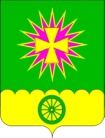 администрациЯ Нововеличковскогосельского поселения Динского районаПОСТАНОВЛЕНИЕот 01.07.2021					                                         № 181станица НововеличковскаяО передаче в оперативное управление муниципального бюджетного учреждения «Культура» Нововеличковского сельского поселения имущества (муниципального бюджетного учреждения культуры «Библиотечное объединение Нововеличковского сельского поселения»)В соответствии с Конституцией Российской Федерации, Гражданским Кодексом Российской Федерации, Федеральным законом от 06.10.2003 № 131-ФЗ «Об общих принципах организации местного самоуправления в Российской Федерации», Уставом Нововеличковского сельского поселения Динского района, Положением «О порядке управления и распоряжения объектами муниципальной собственности Нововеличковского сельского поселения Динского района», утвержденным решением Совета Нововеличковского сельского поселения Динского района от 11.10.2018 № 297-66/3, решением Совета Нововеличковского сельского поселения Динского района от 28.01.2021 № 111-27/4 «О даче согласия на реорганизацию муниципальных бюджетных учреждений путем присоединения Муниципального бюджетного учреждения культуры «Библиотечное объединение Нововеличковского сельского поселения» к Муниципальному бюджетному учреждению «Культура» Нововеличковского сельского поселения», на основании постановления администрации Нововеличковского сельского поселения Динского района от 10.02.2021 № 38 «О реорганизации муниципальных бюджетных учреждений в форме присоединения Муниципального бюджетного учреждения культуры «Библиотечное объединение Нововеличковского сельского поселения» к Муниципальному бюджетному учреждению «Культура» Нововеличковского сельского поселения», инвентаризационных описей (сличительная ведомость) по объектам нефинансовых активов на 5 марта 2021 года № В0000001, № В0000002, письма Муниципального бюджетного учреждения культуры «Библиотечное объединение Нововеличковского сельского поселения» от 28.06.2021,  п о с т а н о в л я ю:1.	Изъять из оперативного управления муниципального бюджетного учреждения культуры «Библиотечное объединение Нововеличковского сельского поселения», под реестровым номером МУБК 08, в казну Нововеличковского сельского поселения Динского района имущество, согласно перечню (прилагается).2.	Передать из муниципальной собственности Нововеличковского сельского поселения Динского района в оперативное управление муниципального бюджетного учреждения «Культура» Нововеличковского сельского поселения, под реестровым номером МУБК 07, имущество, указанное в пункте 1 настоящего постановления.3.	На период осуществления реорганизации муниципальных бюджетных учреждений Муниципальному бюджетному учреждению «Культура» Нововеличковского сельского поселения предоставить имущество, указанное в пункте 1 настоящего постановления, в безвозмездное пользование муниципальному бюджетному учреждению культуры «Библиотечное объединение Нововеличковского сельского поселения». 3.	Муниципальному казенному учреждению «Централизованная бухгалтерия Нововеличковского сельского поселения» (Барилова) подготовить акт приема-передачи муниципального имущества, указанного в пункте 1 настоящего постановления.4.	Отделу земельных и имущественных отношений администрации Нововеличковского сельского поселения (Марук) внести соответствующие изменения в реестр муниципальной собственности МО Нововеличковское сельское поселение в составе МО Динской район.5.	Контроль за исполнением настоящего постановления возложить на заместителя главы администрации Нововеличковского сельского поселения Динского района Л.В.Кравченко.6.	Постановление вступает в силу со дня его подписания.Глава Нововеличковскогосельского поселенияДинского района									Г.М.КоваПриложение к постановлению администрациик постановлению администрациик постановлению администрацииНововеличковского сельского Нововеличковского сельского поселения Динского районапоселения Динского районаот _________2021 № _______от _________2021 № _______Перечень муниципального имущества, подлежащего передаче в оперативное управление муниципального бюджетного учреждения «Культура» Нововеличковского сельского поселенияПеречень муниципального имущества, подлежащего передаче в оперативное управление муниципального бюджетного учреждения «Культура» Нововеличковского сельского поселенияПеречень муниципального имущества, подлежащего передаче в оперативное управление муниципального бюджетного учреждения «Культура» Нововеличковского сельского поселенияПеречень муниципального имущества, подлежащего передаче в оперативное управление муниципального бюджетного учреждения «Культура» Нововеличковского сельского поселенияПеречень муниципального имущества, подлежащего передаче в оперативное управление муниципального бюджетного учреждения «Культура» Нововеличковского сельского поселенияПеречень муниципального имущества, подлежащего передаче в оперативное управление муниципального бюджетного учреждения «Культура» Нововеличковского сельского поселенияПеречень муниципального имущества, подлежащего передаче в оперативное управление муниципального бюджетного учреждения «Культура» Нововеличковского сельского поселенияПеречень муниципального имущества, подлежащего передаче в оперативное управление муниципального бюджетного учреждения «Культура» Нововеличковского сельского поселенияПеречень муниципального имущества, подлежащего передаче в оперативное управление муниципального бюджетного учреждения «Культура» Нововеличковского сельского поселенияПеречень муниципального имущества, подлежащего передаче в оперативное управление муниципального бюджетного учреждения «Культура» Нововеличковского сельского поселенияПеречень муниципального имущества, подлежащего передаче в оперативное управление муниципального бюджетного учреждения «Культура» Нововеличковского сельского поселенияПеречень муниципального имущества, подлежащего передаче в оперативное управление муниципального бюджетного учреждения «Культура» Нововеличковского сельского поселения№ п/пНаименование имуществаРеестровый номерБалансовая стоимостьСумма амортизацииОстаточная стоимость1Обогреватели 2шт.00005734 297,604 297,602ДВД ВВК00004812 450,002 450,003Ксерокс Сапоп Лазер-311000004987 163,657 163,654Магнитола00004993 360,003 360,005Магнитола00006083 360,003 360,006Магнитола00005713 360,003 360,007МФУ Samsung SCX-4824/принтер-копир-сканер/000050011 700,0011 700,008МФУ Сапоп МF 3228/принтер-копир-сканер/00005727 000,007 000,009Сплит система000050220 110,0020 110,0010Фотоаппарат Samsung S 860+карта памяти00005124 140,004 140,0011Цифровой ф/аппарат00005136 150,006 150,0012Принтер Canon LBP00005014 000,004 000,0013Системный блок (Action intel Core 2 Duo (3.1Ghz)/500Gb/OЗУ 2 Гб/1Gb NVidia GTS250/DVD-RW,FDD)00005166 000,006 000,0014Системный блок (Action intel Core 2 Duo (3.1Ghz)/500Gb/OЗУ 2 Гб/1Gb NVidia GTS250/DVD-RW,FDD)000051720 900,0020 900,0015Триммер бензиновый "Штиль"000051010 810,0010 810,0016Стол компьютерный00005188 100,008 100,0017Стеллаж Б-80000005032 800,002 800,0018Стол компьютерный00005042 500,002 500,0019Стол письменный 2 шт00005062 800,002 800,0020Стол письменный 4 шт00005055 600,005 600,0021Столы письменные /2шт/00005072 500,002 500,0022Стулья /010 тк.черн. 1,22/15 шт.00005087 569,667 569,6623Тумба ТВ Горка00005113 000,003 000,0024Шкаф металл. для докум/сейф/00005143 654,003 654,0025Телевизор ЖК Samsung43 000,0043 000,0026Сплит система LGEN 05 B1R229 620,009 620,0027Факс Panasonik KX-FT982RU4 895,004 895,0028Ноутбук Lenovo В5060 15,6"30 000,0030 000,0029Ноутбук ASER Extensa EX2508-C6BE 15.6"25 000,0025 000,0030Ноутбук ASUS K53SM 15.6"(1366*768)25 100,0025 100,0031Ноутбук Lenovo IdeaPad G500 15,6"21 500,0021 500,0032Ноутбук+мышь ASUS K54HR15 000,0015 000,0033Проектор ViewSonik63 000,0063 000,0034Экран на штативе6 500,006 500,0035Демосистема настольная на 10 панелей3 600,003 600,0036Музыкальный центр LG XA-143 948,003 948,0037Стойка для рекламы мат. напольная сетчатая на 32 лотка вращающаяся5 200,005 200,0038Стойка для рекламы мат. напольная сетчатая на 32 лотка вращающаяся5 200,005 200,0039Стойка для рекламы мат. напольная сетчатая на 32 лотка вращающаяся5 200,005 200,0040Передвижной столик для проектора5 000,005 000,0041Антенна 3G-4G MIMO BOX 1800/2100/260018 000,0018 000,0042МФУ лазерное Kyocera FS1025MFP13 000,0013 000,0043Фотокамера цифровая Nikon3 375,003 375,0044Шкаф(стеллаж) угловой "Монолит"3 790,003 790,0045Шкаф(стеллаж) угловой "Монолит"3 790,003 790,0046Стелаж3 200,003 200,0047Стелаж3 200,003 200,0048Стелаж3 200,003 200,0049Стелаж3 200,003 200,0050Тепловая завеса4 499,904 499,9051Биб.фонд Пуш.и бр.Игнат./изв.121б,172б,декабрь 2007г163,67163,6752Кубанская библиотека Т.22: сборник1 890,001 890,0053Книжная продукция для пополнения библиотечного фрнда 2019г95 000,0095 000,0054Кубанская библиотека Т.21: сборник1 890,001 890,0055Биб.фонд /ГУК КК дет.биб.им.бр.Игнатовых/1 560,001 560,0056Биб.фонд /ГУК КК универ.науч.библ.Пушкина0,010,0157Биб.фонд /ГУК КК универ.науч.библ.Пушкина/Лань-Юг4 325,004 325,0058Биб.фонд /ГУК КК универс.научн.биб.А.С.Пушкина3 118,723 118,7259Биб.фонд /книги/ГУК ККУНБ им. Пушкина5 235,255 235,2560Биб.фонд ГУК ККУНБ А.С. Пушкина и бр.Игнатовых (центр.ср-ва)5 919,785 919,7861Биб.фонд за декабрь 2007г/Лань-Юг/13 099,3513 099,3562Биб.фонд им.Бр.Игнат/Куб.Биб.Сервис/552,52552,5263Биб.фонд Лань-Юг /2008/1101072008б2 742,222 742,2264Биб.фонд Лань-Юг/2008г/5 360,305 360,3065Биб.фонд перед. с МПБ/центр.ср./2007-и1 808,181 808,1866Биб.фонд перед.с МПБ/центр.ср./2007-л478,75478,7567Биб.фонд Пуш.и бр.Игнат./декабрь 2009г1 697,421 697,4268Биб.фонд с МПБ /центр.ср.за 2006г/2 364,962 364,9669Биб.фонд Пуш.и бр.Игнат./изв.121б,172б/декабрь2007163,67163,6770Биб.фонд Пуш.и бр.Игнат./изв.121б,172б/декабрь2007г2 063,712 063,7171Биб.фонд с июня по ноябрь 2007г3 122,353 122,3572Биб.фонд с июня по ноябрь 2007г /центр.ср-ва/550,00550,0073Биб.фонд с июня по ноябрь 2007г /центр.ср-ва/625,00625,0074Биб.фонд с июня по ноябрь 2007г /центр.ср-ва/571,25571,2575Биб.фонд с июня по ноябрь 2007г /центр.ср-ва/601,50601,5076Биб.фонд с июня по ноябрь 2007г /центр.ср-ва/1 537,941 537,9477Биб.фонд с июня по ноябрь 2007г/центр.ср-ва/771,30771,3078Биб.фонд с июня по ноябрь 2007г/центр.ср-ва/502,45502,4579Биб.фонд с июня по ноябрь 2007г/центр.ср-ва/668,75668,7580Биб.фонд с июня по ноябрь 2007г/центр.ср-ва/1 145,001 145,0081Биб.фонд с июня по ноябрь 2007г/центр.ср-ва/3 249,993 249,9982Биб.фонд с июня по ноябрь2007г/центр.ср-ва/1 600,611 600,6183Биб.фонд с МПБ /мест.бюд./2007-г797,48797,4884Биб.фонд с МПБ /центр.ср-ва за 2006г/2 860,352 860,3585Биб.фонд с МПБ/мест.бюд./2007-в797,48797,4886Биб.фонд с МПБ/мест.бюд./2007-д797,48797,4887Библ. фонд (центр. средства) (библ.им. Пушкина и бр. Игнатовых)30 626,1530 626,1588Библ. фонд (центр. средства) (библ.им. Пушкина)1 974,001 974,0089Библ. фонд.(2108р)2 108,002 108,0090Библ. фонд.(355р)335,00335,0091Библ. фонд.(557р)557,00557,0092Библ.фонд за август 20087 143,497 143,4993Библ.фонд за август 20084 260,114 260,1194Библ.фонд за август 20084 768,974 768,9795Библ.фонд за декабрь 2007г/Лань-Юг/7 835,717 835,7196Библ.фонд за май 2007г4 239,034 239,0397Библ.фонд за май 2007г11 211,4711 211,4798Библ.фонд за сентябрь 2007-м3 000,003 000,0099Библ.фонд за сентябрь 2007-О29 244,7729 244,77100Библ.фонд за сентябрь 2007-р14 691,8314 691,83101Библ.фонд Лань-Юг /2008г/1101072008а1 648,941 648,94102Библ.фонд Пуш. и бр.Игнат. по накл-8022,7922,8072,7072,за дек.2005 451,725 451,72103Библ.фонд Пуш.и бр.Игнат.по накл-8022,7922,8072,7972,за дек.2007г1 919,381 919,38104Библ.фонд Пуш.и бр.Игнат.по накл-8022,7922,8072,7972,за дек.20071 788,081 788,08105Библ.фонд с июня по ноябрь 2007г/центр.ср-ва/862,50862,50106Библ.фонд с МПБ/центр.ср.за 2006г/5 133,645 133,64107Библиот.фонд перед.с МПБ/центр.ср./2007-к66,2566,25108Библиотеч.фонд за сентябрь 2007-н10 000,0010 000,00109Библиотечн.фонд за сентябрь 2007-с14 063,4014 063,40110Библиотечный фонд за 200318 405,7418 405,74111Библиотечный фонд за 2003аг18 903,7318 903,73112Библиотечный фонд за 2003г31 950,0631 950,06113Библиотечный фонд за 2003г74 313,3474 313,34114Библиотечный фонд за 2003г78 589,5178 589,51115Библиотечный фонд за 2003г125 082,83125 082,83116Библиотечный фонд за 2004г2 627,002 627,00117Библиотечный фонд за 2004г2 452,042 452,04118Библиотечный фонд за 2004г10 508,0110 508,01119Библиотечный фонд за 2004г9 808,189 808,18120Библиотечный фонд за 2004г15 940,6315 940,63121Библиотечный фонд за 2004г.3 985,153 985,15122Библиотечный фонд за 2005г2 541,502 541,50123Библиотечный фонд за 2005г776,09776,09124Библиотечный фонд за 2005г9 930,639 930,63125Библиотечный фонд за 2005г3 104,293 104,29126Библиотечный фонд за 2005г16 010,5216 010,52127Библиотечный фонд за 2005г.4 002,634 002,63128Библиотечный фонд за 2006г14 101,7114 101,71129Библиотечный фонд за 2006г12 947,9412 947,94130Библиотечный фонд за 2006г22 112,2522 112,25131Библиотечный фонд за 2006г2 475,932 475,93132Библиотечный фонд за 2006г2 135,532 135,53133Библиотечный фонд за 2006г1 332,611 332,61134Библиотечный фонд за апрель 2009 г.35 000,0035 000,00135Библиотечный фонд за декабрь 2007г/Лань-Юг/7 491,047 491,04136Библиотечный фонд за май 2009 г.10 123,3610 123,36137Библиотечный фонд за май 2009 г.11 500,2311 500,23138Библиотечный фонд за май 2009 г.12 903,6112 903,61139Книга памяти ГУВД/биб.им. А.С.Пушкина/200,00200,00140Книги (фед. средства) Лань-юг25 950,3925 950,39141Книги (фед. средства) п. Найдорф9 902,009 902,00142Книги (центр. средства) (библ.им. Пушкина)1 527,391 527,39143Книги (центр. средства) (библ.им. Пушкина) за июль2008999,99999,99144Книги (центр. средства) (Краснод. Дом книги)2 722,502 722,50145Книги /нехудож.мет.лит..сборн./дар (не центр.)50,0050,00146Книги ГУК Краснод. кр. дет. библ. им.бр. Игнатов(центр.ср-ва)340,00340,00147Книги Лысенко Н.Ф. (дар)198,00198,00148Книги МУК МПБ (центр.ср-ва), июнь 2009 г.2 020,772 020,77149Книги МУК МПБ (центр.ср-ва), июнь 2009 г.420,00420,00150Книги МУК МПБ (центр.ср-ва), июнь 2009 г.1 021,251 021,25151Книги МУК МПБ (центр.ср-ва), июнь 2009 г.80,0080,00152Книги МУК МПБ (центр.ср-ва), июнь 2009 г.1 345,771 345,77153Книги МУК МПБ (центр.ср-ва), июнь 2009 г.120,00120,00154Книги-дар, Кр. научн. библ. им. Пушкина100,00100,00155Книгоиздательская продукция Н-Вел.7 481,477 481,47156Книгоиздательская продукция Н-Вел.69 359,3869 359,38157Книгоиздательская продукция Н-Вел.2 793,752 793,75158Книгоиздательская продукция пос. Найдорф34 179,2234 179,22159Книгоиздательская продукция ст.Воронц.30 515,8330 515,83160Книгоиздательская продукция ст.Воронц.(фед.ср-ва)1 389,541 389,54161Книгоиздательская продукция ст.Воронцовская (центр. ср-ва)833,67833,67162Книгоиздательская продукция ст.Воронцовская (центр. ср-ва)695,00695,00163Книгоиздательская продукция ст.Воронцовская (центр. ср-ва)199,00199,00164Книгоиздательская продукция ст.Воронцовская (центр. ср-ва)664,00664,00165Книгоиздательская продукция ст.Найдорф (центр. ср-ва)833,67833,67166Книгоиздательская продукция ст.Найдорф (центр. ср-ва)320,00320,00167Книгоиздательская продукция ст.Найдорф (центр. ср-ва)574,00574,00168Книгоиздательская продукция ст.Найдорф (центр. ср-ва)664,00664,00169Книгоиздательская продукция ст.Нововеличковская (фед. ср-ва)24 582,5024 582,50170Книгоиздательская продукция ст.Нововеличковская (центр. ср-ва)23 033,6723 033,67171Книгоиздательская продукция ст.Нововеличковская (центр. ср-ва)2 753,682 753,68172Книгоиздательская продукция ст.Нововеличковская (центр. ср-ва)31 844,5031 844,50173Литература временного хранения19 807,8319 807,83174Книжная продукция ст. Воронцовская1 840,001 840,00175Книги православная энциклопедия2 700,002 700,00176Книги 14 экз5 281,835 281,83177Книга "Православная энциклопедия"5 400,005 400,00178Книжная продукция для пополнения библиотечного фрнда 2017г10 000,0010 000,00179Книгоиздательская продукция Н-Величковская 20172 820,002 820,00180Книгоиздательская продукция Н-Величковская43 847,5443 847,54181Книгоиздательская продукция пос. Найдорф25 459,7325 459,73182Книгоиздательская продукция ст.Воронц.18 068,9518 068,95183Кубанская библиотека Т.20: сборник1 890,001 890,00184Книги (фед. средства) ст.Воронцовская15 478,0015 478,00185Книги (фед. средства) ст. Нововеличковская30 613,0830 613,08186Книгоиздательская продукция пос. Найдорф(фед.ср-ва)4 948,004 948,00187Фотоаппарат компактный NIKON CoolPix В50020 379,1120 379,11188Облучатель СН111-130 с бесконтактным инфр-ным термометром13 580,0013 580,00189Шкаф картотечный12 500,0012 500,00190Книгоиздательская продукция ст.Воронц.93 506,1793 506,17191Книгоиздательская продукция ст.Найдорф (центр. ср-ва)2 672,002 672,00192Книгоиздательская продукция Н-Величковская708,00708,00193Книгоиздательская продукция ст.Воронц.1 147,011 147,01194Кубанская библиотека Т.20: сборник945,00945,00195Кубанская библиотека Т.22: сборник945,00945,00196Кубанская библиотека Т.21: сборник945,00945,00Итого:Итого:Итого:1 993 157,971 993 157,970,00Заместитель главы администрацииЗаместитель главы администрацииНововеличковского сельского поселенияНововеличковского сельского поселенияНововеличковского сельского поселенияЛ.В.Кравченко